                                                                                                                                                   Утверждаю:                                                                                                                                                                                           Заведующая МКДОУ                                                                                                                                д/с «Солнышко»____________ Агамирзоева Л.С    Тема проекта:  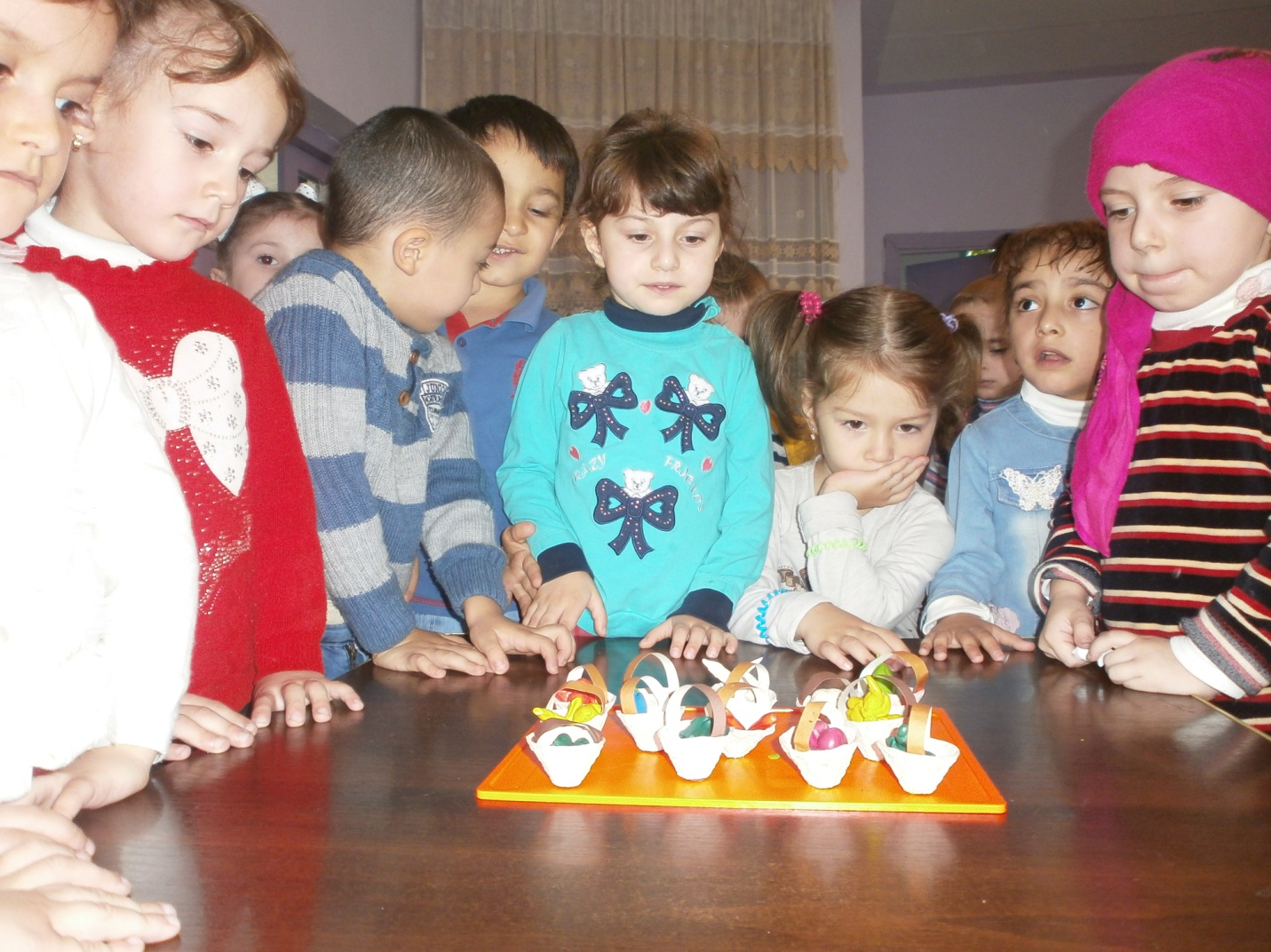   Воспитатель: Мисриханова Н.А   Средняя группа №1  д/с «Солнышко» 21.10.2015гОсновополагающий вопрос:Для чего людям нужны овощи?Проблемные вопросы:• Какие познавательные области можноинтегрировать на занятиях у дошкольниковпри изучении овощей?• Где используются овощи?Образовательные области: познание,чтение художественной литературы,художественное творчествоУчастники: дети-дошкольники 5-6 лет, атакже их родители и воспитателиВид проекта:КраткосрочныйСрок реализации проекта:3 неделиТип проекта:Смешанный                             Аннотация проекта: Материалы данной работы помогут  совместить воспитание, обучение и игру. На конкретных примерах дети знакомятся с овощами, произрастающими в нашем регионе, обогащают свои знания и представления о них и их свойствах. Участие детей в проекте развивает  у них связную речь, творческие способности, поисковую деятельность. проект рассчитан на 7 занятий и может быть использован воспитателями  детского сада, родителями, психологами.                         Дидактическая цель:Формирование познавательных и творческих способностей у дошкольников при изучении темы:  « Овощи» Методические задачи: обогатить представление у детей об овощах, произрастающих в нашем регионе ( томат, тыква, баклажан и др)- обогатить словарный запас детей за счет обозначения качеств овощей (вкуса, цвета, величины);  - развивать связную речь через составление описательного рассказа об овощах; -воспитывать культуру за столом при дегустации  блюд.                          Гипотеза:Если с детьми разучить стихи и игры об овощах и привлекать к этому родителей, то у дошкольников расширяется запас знаний об овощах и представление о сельскохозяйственных растениях.                  Этапы реализации проекта:               Механизм реализации проекта:1-е занятие. Изучение картин с изображением овощей, беседао них.2-е занятие. Чтение русской народной сказки «Вершки икорешки». Обсуждение, разучивание стихотворений об овощах.3-е занятие. Игровое занятие (подвижные игры «Капуста»,«Урожай»).4-е занятие. Чтение сказки «Чиполлино», разучиваниепальчиковой гимнастики.5-е занятие. Игровое занятие (дидактические игры «В огороде укозы Лизы», «Повар и овощи», «Сбор урожая»).6-е занятие. Экскурсия на приусадебный участок соседей вовремя уборки урожая картофеля.7-е занятие. Выполнение группового коллажа «Наш богатыйогород» Полученные результаты:                    Полученные результаты                   ВыводыВ результате реализации проекта мы пришли квыводу, что подобные занятия, игры,продуктивная деятельность объединяют детейобщими впечатлениями, переживаниями, удетей увеличился словарный запас и знания ипредставления о различных овощах, во времяэкскурсии они узнали о сельскохозяйственныхпрофессиях. Следовательно наша гипотезаподтвердиласьИнформационные ресурсы• Агранович З.Е. сборник домашних заданий в помощь логопедам и родителям/З.Е.Агранович. – СПб.: Детство-пресс,2003• Программа обучения детей 5-летнего возраста с недоразвитиемфонетического строя речи/ Составители: Михайлова А.А., Боровцова Р.А.Тамбов изд-во, ИПК РО,1994• Пензулаева Л.И. Подвижные игры и игровые упражнения для детей 5-7 лет/Л.И.Пензулаева – М.: Владос, 2002• Волчкова В.Н., Степанова Н.В. Конспекты занятий в старшей группедетского сада. Познавательное развитие. Учебно-методическое пособие длявоспитателей и методистов ДОУ. – Воронеж: ТЦ «Учитель»,2004• Владимирская Л.А.От осени до лета (детям о природе и временах года встихах, загадках, пословицах, рассказах о православных праздниках, народныхобычаях и поверьях): Для воспитателей детских садов и музыкальныхруководителей. – Волгоград: Учитель,2006.• Ребенок и окружающий мир: занятия на прогулке. Старшаягруппа/Составитель Л.Л.Машкова – Волгоград: ИТД «Корифей» - 2005• Алешин Н.В.Ознакомление дошкольников с окружающим и социальнойдействительностью. Старшая и подготовительная группы. – Москва: ЭлизеТрейдинг, ЦГЛ, 2004• Проектная деятельность старших дошкольников/ авт.-сост. В.Н.Журавлева. – Волгоград: Учитель, 2009Коллаж  «Наш богатый огород»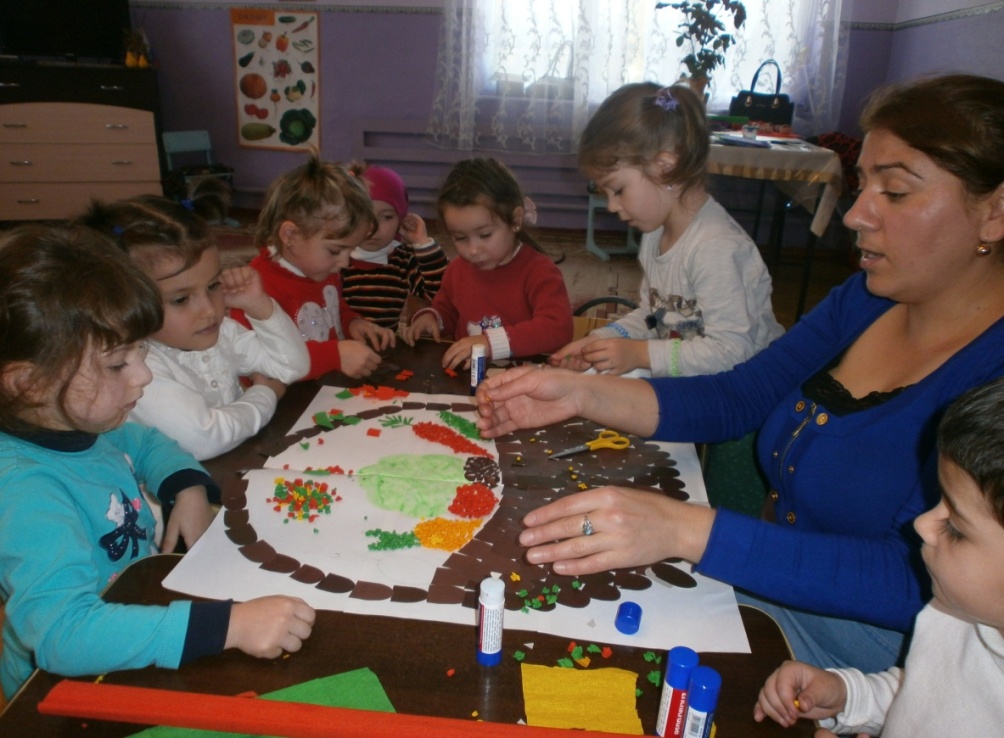 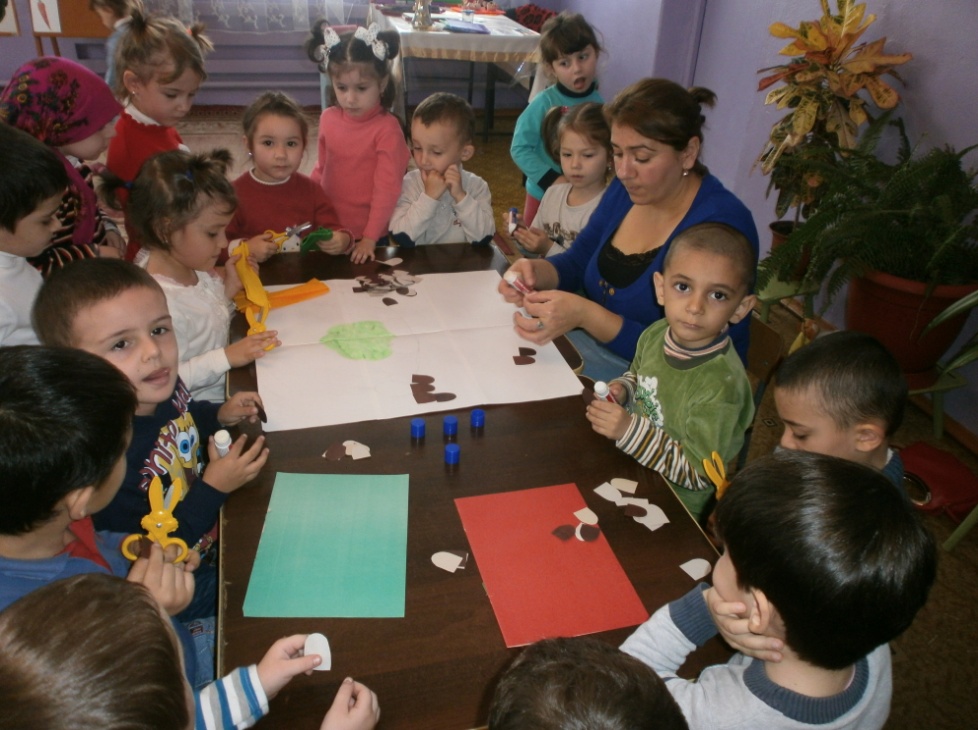    Занятие на тему:  «Овощи»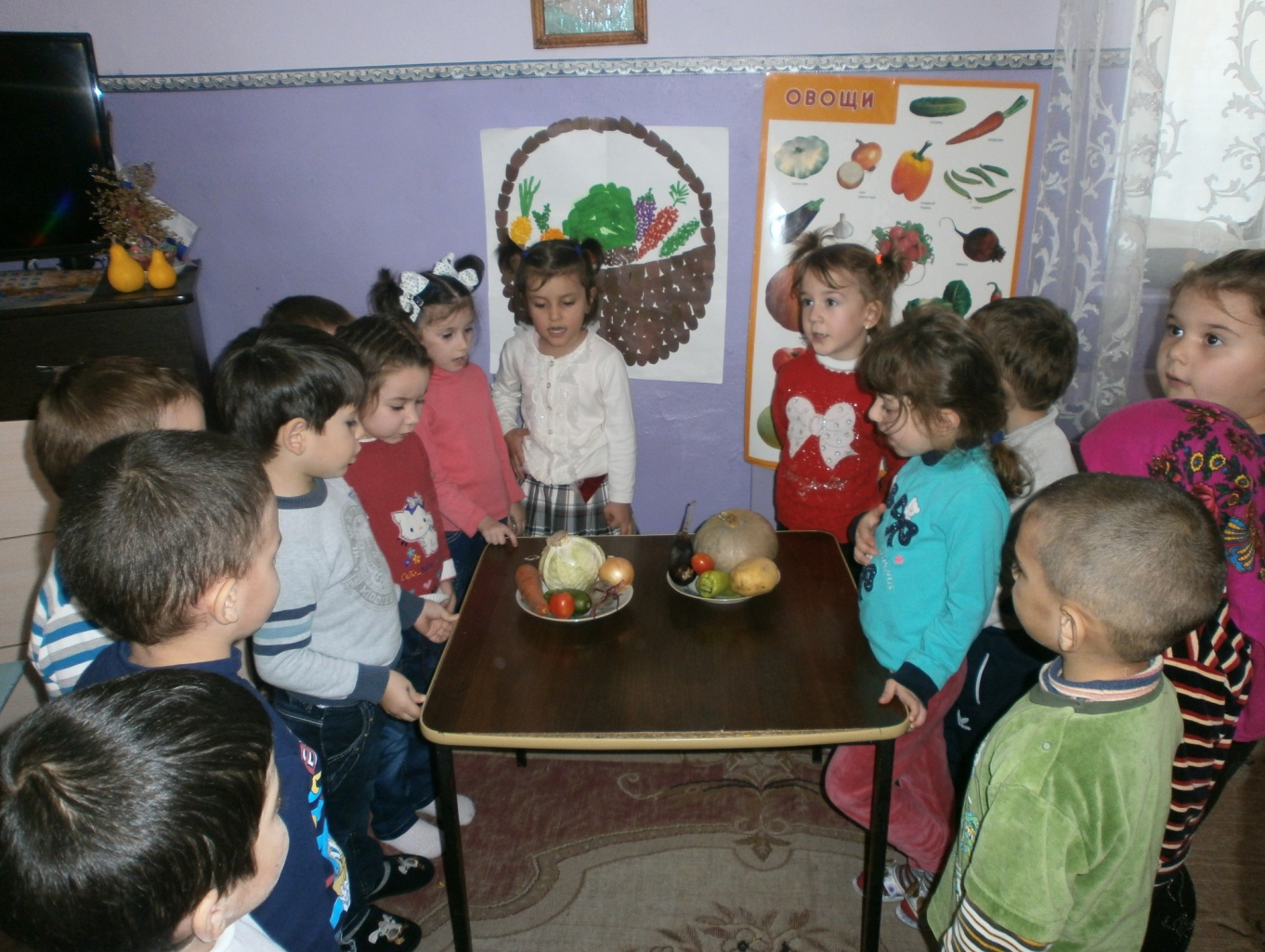           Презентация проекта:Развлечение«Загадки и отгадки»Эмина:Белая и хрусткая.Зовут меня капусткою.Вкусная полезная-Прогоню болезни яСабина :Да, я перец, но не тот,               Что язык так сильно жжет.               Я мясистый витаминный,               Запаси меня на зиму.Габиб: Моё имя – баклажан.            Фиолетовый кафтан,           Ты сырым меня не жуй!            Для икры я пригожусь.Навруз: Я и в супе , и в салате,               В пирогах и в оладьях.                Ты попробуй , крошка .                 Я - всем  нужная картошка!Амира: Мы редиску поливали,               Когда вырастет , все ждали…               Со сметанкой , очень вкусно                С добавлением капусты!Лаура: У меня есть друг,              Он – от семи недуг!              Это –  вкусный и полезный,               Желто – золотистый лук!Джалиль: Как у бабушки на грядке                   Вырос овощ очень сладкий,                   Проведём мы тренировку-                   Кто быстрей сгрызёт морковку.ИГРА : »Кто быстрее сгрызет морковку»Имам: У морковки красный носик,             Сочный , вкусный  , сладкий плод.             А зеленый пышный хвостик              Украшает огород.Ахмед: Я   длинный и зеленый,              То свежий , то соленый,               Расту я в огороде,               Любим во всем народе,                Вот какой я молодец,                Называюсь огурец.Марьям: Помидор я, иль томат,                 Витаминами богат,                 На вид я не ужасный:                 Круглый я и красный,                 Положить меня в салат                 Каждый будет очень рад.ПЕСНЯ»Урожайная»К нам на праздник пришла коза Лиза ,и мы сейчас загадаем ей загадки .Амир: Сто одежек- все без застежек (капуста).ИГРА»КАПУСТА».Саид : Красная девица             Сидит в темнице,            А коса на улице.(морковь).Феликс: Алый сапог в земле горит (свекла).Алина: Никого не огорчает,             А всех плакать заставляет(лук).Сусанхалум: На грядке длинный и зеленый,                        А в кадке желтый и соленый(огурец).ИГРА»ЧУДЕСНЫЙ МЕШОЧЕК»Шамиль: Маленький и горький, луку брат(чеснок).Сечме: В огороде- желтый мяч.               Только не бежит он вскачь,               Он как полная луна.                Вкусные в нем семена(тыква).  Ханхалум: В огороде хоть росла,                    Знает ноты «соль» и «фа».Гуля: Красный,  детки, но не мак,           В огороде - не бурак,           Сочный лакомый синьор.           Угадайте (помидор).ИГРА»КТО БЫСТРЕЕ СОБЕРЕТ УРОЖАЙ.»Этапы работы  Содержание  Ответственные Организационно-подготовительный• Подбор иллюстративного материала;• подбор игр и упражнений;• разработка плана занятий и мероприятийвоспитательОсновной • работа по реализации проекта(занятия, игры, беседы с детьми)• работа с родителями ипедколлективом;• экскурсии в природуВоспитатель дети и родителиЗаключительный • анализ и оценка полученныхрезультатов;• коллективная работа по созданиюколлажа «Наш богатый огород» втехнике «Рваное солнышко»• подготовка презентации проекта.Воспитатель и дети